Royalty or Rent Payments to a Foreign National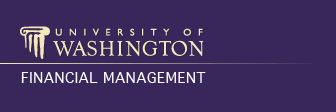 Name:			___________________________________________Type of Payment:	___________________________________________Date of Payment:	___________________________________________Pre-payment planning:Finalize the payment details: type of payment; date; time; and amount.Determine if foreign national is eligible for a tax treaty exemption:If eligible, ask if they have a U.S. taxpayer ID number - a SSN or ITIN (for individuals) or EIN (for entities). Note: tax treaty cannot be claimed without a valid U.S. taxpayer ID number.Foreign national completes the following and sends to the department:If eligible to claim a tax treaty benefit, foreign national completes the appropriate Form W-8 and sends the original to the department:W-8BEN, “Certificate of Foreign Status of Beneficial Owner for United States Tax Withholding”For foreign individuals and entities except for: governments, private foundations, or tax-exempt organizationsW-8EXP,  “Certificate of Foreign Government or Foreign Organization for United States Tax Withholding”For foreign governments, private foundations, and tax-exempt organizationsDepartment completes the following and sends to AP:Check request form 1570 (if amount is under $10,000) OR enters purchase order and prepares invoice voucher form 1730 (if over $10,000).Attach the original form W8 received from the foreign payee, if they are eligible to receive a tax treaty benefitPay the foreign national:Will pick up check from Mailing Services ORWire funds (additional fee of $25.00 applies) ORCheck should be mailed to directly foreign national’s address by Accounts Payable